                     Medical and Safety InformationImmunization records and physicals are due prior to the first day of school.All medication to be given at school requires a parent and Physician permission form. Please hand medication directly to the school nurse.Please notify the nurse of all medication, food, insect/animal and environmental allergies.If your child has a fever 100.0 degrees F or above and/or vomiting, keep him/her at home. He/she may return to school 24 hours after the fever/vomiting has resolved without medication.Please send in a note from your child’s physician if he/she cannot participate in gym/recess.  They will need a note to return to full activity as well.Please send your child to school in closed toe shoes/sneakers so they can play on the gym/playground equipment.Please consider sending in an extra set of clothing in your child’s backpack for bathroom accidents, spills or wet playgrounds.                                        I NEED TO STAY HOME IF…                         I AM READY TO RETURN TO SCHOOL WHEN…   I have a fever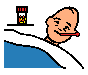 Temperature of 100.0 or higherI am vomiting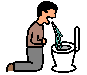 Within the past 24 hoursI have diarrhea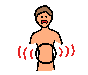 Within the past 24 hoursI have a rash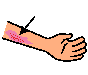 Body rash with itching and feverI have an eye infection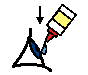 Redness, itching and or drainage from the eyeI have been in the hospital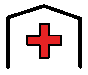 Hospital stay and/or ER visitFever free for 24 hours without fever reducing medicationi.e. Tylenol/MotrinFree from vomiting for at least 24 hoursFree from diarrhea for at least 24 hoursFree from itching or fever or evaluated by your medical providerEvaluated by medical provider and completed 24 hours of treatmentReleased by medical provider to return to school with release form